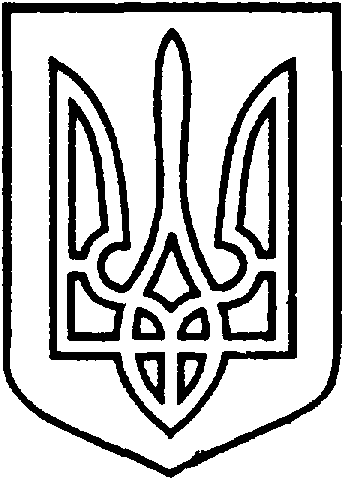 СЄВЄРОДОНЕЦЬКА МІСЬКАВІЙСЬКОВО-ЦИВІЛЬНА  АДМІНІСТРАЦІЯ  СЄВЄРОДОНЕЦЬКОГО РАЙОНУ  ЛУГАНСЬКОЇ  ОБЛАСТІ                                       РОЗПОРЯДЖЕННЯ      керівника Сєвєродонецької міської військово-цивільної адміністрації 31  серпня   2021 року                                                           №  1634Про  затвердження  Міської цільової програми благоустрою території міста Сєвєродонецьк на 2021 рік в новій редакції          Керуючись  Законами України «Про військово-цивільні адміністрації»,    «Про благоустрій населених пунктів»,  з метою вирішення загальних питань благоустрою, поліпшення санітарного та естетичного стану міста, зобов’язую:Затвердити  Міську цільову програму благоустрою території міста Сєвєродонецьк на 2021 рік  в новій редакції (Додаток).       2. Розпорядження керівника Сєвєродонецької міської  військово-цивільної адміністрації  Сєвєродонецького району Луганської області від 12.04.2021 № 404 «Про  затвердження  Міської цільової програми благоустрою території  міста Сєвєродонецьк на 2021 рік» вважати таким, що втратило чинність.     3. Управлінню житлово-комунального господарства військово-цивільної адміністрації надати підсумковий звіт про виконання Міської цільової програми благоустрою території міста Сєвєродонецьк на 2021 рік в 1 кварталі 2022 року.     4. Розпорядження підлягає оприлюдненню.     5. Контроль за виконанням даного розпорядження покласти на   заступника керівника військово-цивільної адміністрації Олега КУЗЬМІНОВА. Керівник Сєвєродонецької міської військово-цивільної адміністрації                               Олександр СТРЮК                                                                            Додаток до                                                                           розпорядження  керівника                                                                            Сєвєродонецької міської                                                                           військово-цивільної адміністрації                                                                                    від 31  серпня   2021 р   № 1634Міська цільова програмаблагоустрою території міста Сєвєродонецьк  на 2021 рік1. ПАСПОРТміської цільової програми благоустрою території міста Сєвєродонецьк  на 2021 рік2. Склад проблеми.        На сьогоднішній день на території міста існує ряд проблем  у сфері благоустрою: багато скарг та звернень щодо незадовільного стану зупиночних комплексів, відсутності навісів,  тротуарного покриття, що   створює небезпеку та незручності  для мешканців,  незадовільний естетичний стан скверів, майданчиків, вулиць міста, відсутності місць для комфортного та безпечного відпочинку, незадовільний стан існуючих урн для сміття, велика кількість самовільно встановлених  рекламних та інших конструкцій, незадовільний стан  конструкцій для розміщення матеріалів передвиборчої агітації.      Для вирішення зазначених проблем необхідно проведення капітального ремонту зупинок громадського транспорту,  благоустрій скверів,  придбання урн для сміття на  загальноміських та прибудинкових територіях, придбання лавочок для встановлення на прибудинкових територіях.   Аналіз факторів впливу на проблему та аналіз ресурсів для реалізації Програми( SWOT – аналіз)                            3. Мета Програми.         Головною метою міської цільової  програми  благоустрою території міста Сєвєродонецька на 2021 рік є вирішення нагальних проблем благоустрою, поліпшення санітарного та естетичного стану міста, забезпечення належних умов відпочинку населення, виконання норм Правил благоустрою території міста Сєвєродонецька.                   4. Обґрунтування шляхів і засобів розв’язання проблеми.	        Програма реалізується за такими напрямками :-  капітальний ремонт  зупиночних комплексів;-  поточний ремонт зупиночних комплексів;- капітальний ремонт скверу  «Дитяче містечко» по проспекту Космонавтів, 29;- корегування проекту «Реконструкція скверу по проспекту Космонавтів, 25»;- реконструкція скверу Горького;- розробка проектної документації по об’єкту «Капітальний ремонт скверу «Слави»;- розробка проєктно-кошторисної документації по об’єкту «Улаштування автоматичної системи поливу скверу Гоголя»;- розробка проєктної документації  по об’єкту «Капітальний ремонт об’єкту благоустрою – території загального користування в районі озера Чисте з покращенням гідрологічного і санітарного стану озера Чисте м.Сєвєродонецьк»- капітальний ремонт об’єктів благоустрою із встановленням дит.майданчику та влаштуванням безпечного покриття: площі Перемоги, скверу Гоголя, район озера Чисте, район житлового буд. 14а вул. Вілєсова;  - придбання та встановлення урн для сміття;- придбання лав для встановлення на прибудинковій території та поточний ремонт існуючих лав;   - демонтаж незаконно встановлених бігбордів, металевих та інших конструкцій.- встановлення конструкцій (тумб) для розміщення передвиборчої агітації на території міста;- організація дорожнього руху в парковій зоні;- поточний ремонт дитячих майданчиків; - забезпечення виконання Правил благоустрою території міста Сєвєродонецька;- проведення відділом по контролю за благоустроєм та санітарним станом міста роз’яснювальної роботи, щодо дбайливого ставлення мешканців міста до збереження елементів благоустрою та санітарного стану міста, щодо виконання норм Правил благоустрою території міста Сєвєродонецька; - проведення рейдів спільно з правоохоронними органами з виявлення порушень Правил благоустрою території міста Сєвєродонецька, притягання до  адміністративної відповідальності  за ст. 152 КУпАП   за порушення Правил благоустрою території міста Сєвєродонецька.5. Строки та етапи виконання Програми.	Програма виконується в один етап, строк виконання розрахований на 2021 рік.6. Напрями діяльності, завдання та заходи Програми.7. Ресурсне забезпечення Програми.	       Виконання заходів Програми забезпечується за рахунок коштів міського бюджету в межах призначень та інших джерел, не заборонених чинним законодавством України. На 2021 рік планується  фінансування в обсязі 24384,475 тис. грн., в тому числі:кошти міського бюджету -24384,475  тис. грн.,кошти державного бюджету - 0 тис. грн.,інші кошти - 0 тис. грн.На 2020 рік запланований обсяг фінансування заходів Програми складав 14020,471 тис. грн., фактично сплачено з міського бюджету 3085,347 тис. грн., інші кошти - 0 тис. грн.                         8. Організація управління та контролю за ходом виконання Програми.Організацію управління, контроль за виконанням завдань і заходів Програми здійснює УЖКГ ВЦА.Підсумковий звіт про виконання Програми готується 1 раз на рік, у березні наступного року відповідно до фінансових звітів підприємств.9. Очікувані результати виконання Програми.Виконання завдань дозволить покращити соціальні показники ефективності та якості  заходів, які передбачені цією Програмою. Начальник управління житлово-комунального господарства Сєвєродонецької міської ВЦА                                Антон КОВАЛЕВСЬКИЙ1.Ініціатор розроблення програмиСєвєродонецька міська військово-цивільна адміністрація міста Сєвєродонецького району  Луганської області2.Дата, номер і назва розпорядчого документа про розроблення програмиРозпорядження керівника Військово-цивільної адміністрації № 440 від 21.09.2020 р. «Про розробку міських цільових та інших програм на 2021 рік»3.Розробник програмиУЖКГ ВЦА4.Співрозробники програмиКП «Сєвєродонецьке підприємство благоустрою та ритуальної служби», КП «Житлосервіс «Світанок», КП «СКС»5.Відповідальні виконавці програмиУЖКГ ВЦА6.Головний розпорядник бюджетних коштівУЖКГ ВЦА7.Учасники програми КП «Сєвєродонецьке підприємство благоустрою та ритуальної служби», КП «Житлосервіс «Світанок», КП «СКС», інші підприємства, які залучені на договірних засадах8.Мета програмиВирішення загальних питань благоустрою:-оновлення зовнішнього вигляду міста;-поліпшення санітарного та естетичного вигляду міста;-забезпечення належних умов відпочинку;-забезпечення положень Правил благоустрою території міста Сєвєродонецька9.Термін реалізації програми2021 рік10.Загальний обсяг фінансових ресурсів, у тому числі24384,475 тис. грн.кошти  міського бюджету24384,475 тис. грн.11.Очікувані результатиДосягнення мети Програми12.Контроль за виконанням (орган, уповноважений здійснювати контроль за виконанням)Сєвєродонецька міська військово-цивільна адміністрація міста Сєвєродонецького району Луганської областіАналіз внутрішніх  чинниківСИЛЬНІ СТОРОНИ (S)- наявність міських підприємств різних форм власності (у тому числі комунальних), спроможних кваліфіковано виконувати роботи з реалізації Програми;- наявність потрібної матеріально-технічної бази цих підприємств;-підтримка мешканцями міста проведення заходів з благостроюСЛАБКІ СТОРОНИ (W)- недбале ставлення мешканців до збереження елементів благоустрою міста;- несвоєчасне вжиття заходів з усунення недоліків в наданні житлово-комунальних послуг.Аналіз зовнішніх чинників МОЖЛИВОСТІ (O)- використання позабюджетних коштів. ЗАГРОЗИ (T)- недостатність бюджетного фінансування;- непідконтрольні чинники: збільшення вартості паливно-енергетичних ресурсів, обладнання та матеріалів, зміни в податковому та бюджетному законодавстві.Пріоритетні завданняЗаходиВиконавецьОрієнтовні обсяги фінансування, тис. грн.Очікувані результатиБлагоустрій зупиночних комлексівКапітальний ремонт зупинок громадського транспортуПоточний ремонтзупиночних комплексівУЖКГ ВЦА1024,0045,00Створення комфортних умов для пасажирів громадського транспортуБлагоустрій скверів1) Капітальний ремонт скверу «Дитяче містечко» по проспекту Космонавтів, район буд.29УЖКГ ВЦА2500,00Покращення естетичного стану міста, задоволення потреб мешканців в користуванні зонами активного та тихого відпочинку2) Корегування проектно-кошторисної документації «Реконструкція скверу по проспекту Космонавтів,  буд. 25»УЖКГ ВЦА14,003) Реконструкція скверу ГорькогоУЖКГ ВЦА15501,3744) Розроблення проектної документації «Капітальний ремонт скверу Слави»УЖКГ ВЦА249,4985)Розробка проєктно-кошторисної документації по об’єкту «Улаштування автоматичноїсистеми поливу скверу Гоголя» УЖКГ ВЦА48,9246)Розробка проєктної документації  по об’єкту «Кап.ремонт об’єкту благоустрою –території загального користування в районі оз.Чисте з покращенням гідрологічного і санітарного стану озера Чисте м.Сєвєродонецьк»УЖКГ ВЦА987,000Капітальний ремонт об’єктів благоустроюКапітальний ремонт площі Перемоги із встановленням дит. майданчику та влаштуванням безпечного покриттяУЖКГ ВЦА494,939Покращення естетичного стану міста, задоволення потреб мешканців в користуванні зонами активного та тихого відпочинкуКапітальний ремонт об’єктів благоустроюКапітальний ремонт скверу Гоголя  із встановленням дит. майданчику та влаштуванням безпечного покриттяУЖКГ ВЦА494,939Капітальний ремонт об’єктів благоустроюКапітальний ремонт території загального користування в районі оз.Чисте   із встановленням дит. майданчику та влаштуванням безпечного покриттяУЖКГ ВЦА494,939Капітальний ремонт об’єктів благоустроюКапітальний ремонт території загального користування в районі житлового будинку Вілєсова, 14а  із встановленням дит. майданчику та влаштуванням безпечного покриттяУЖКГ ВЦА494,939Встановлення урнПридбання урн для сміття для встановлення вздовж тротуарів та на прибудинкових територіяхУЖКГ ВЦАКП «Житлосервіс «Світанок»201,00Покращення санітарного стану загальномісь-ких територійПридбання та поточний ремонт лавПридбання лав для встановлення на прибудинкових територіяхПоточний ремонт лавУЖКГ ВЦАКП «Житлосервіс «Світанок»1125,00262,735Задоволення потреб мешканців в користуванні зонами активного та тихого відпочинкуДемонтаж незаконно встановлених конструкційДемонтаж незаконно встановлених бігбордів, металевих та інших конструкційУЖКГ ВЦА49,00Покращення естетичного вигляду містаОблаштування місць для розміщення передвиборчої агітаціїВстановлення конструкцій(тумб) для розміщення передвиборчої агітації на території містаУЖКГ ВЦА49,00-//-Організація дорожнього руху в парковій зоніОрганізація дорожнього руху в парковій зоніУЖКГ ВЦА49,950Створення комфортних умов Поточний ремонт дитячих майданчиківПоточний ремонт дитячих майданчиківУЖКГ ВЦА298,238Задоволення потреб мешканців в користуванні зонами активного відпочинкуКонтроль за станом благоустрою міста Сєвєродонецьк - організація самостійних рейдів для здійснення контролю за станом благоустрою  - організація  спільних рейдів з правоохоронними органами, відділом торгівлі та з захисту прав споживачів щодо дотримання Правил благоустрою- складання приписів та притягнення винних осіб до адміністративної відповідальності за порушення законодавства у сфері благоустрою-проведення роз’яснювальної роботи серед населення  через ЗМІ, бесіди в навчальних закладах міста  щодо дбайливого ставлення до елементів благоустрою, забезпе-чення належного  санітарно-го стану міста-розгляд звернень та скарг підприємств, установ, організацій і громадян у сфері благоустроюВідділ по контролю за благоустроєм та санітарним станом міста УЖКГ ВЦАНе потребує коштівЗабезпечення дотримання норм Правил благоустрою, поліпшення санітарного стану містаПріоритетні завданняНайменування показникаОдиниця виміруЗначення показника1234Благоустрій зупиночних комплексівПоказник витраттис. грн.1024,00Благоустрій зупиночних комплексівПоказник продукту:од.4Благоустрій зупиночних комплексівПоказник ефективності:тис.грн.256,0Благоустрій зупиночних комплексівПоказник якості:Підвищення рівня комфортності та безпеки пасажирів, естетичного вигляду зупинок% від загальної кількості зупинок15Капітальний ремонт скверу  «Дитяче містечко» по проспекту Космонавтів, 29Показник витраттис. грн.2500,00Капітальний ремонт скверу  «Дитяче містечко» по проспекту Космонавтів, 29Показник продукту:од.1Капітальний ремонт скверу  «Дитяче містечко» по проспекту Космонавтів, 29Показник ефективності: тис. грн.2500,00Капітальний ремонт скверу  «Дитяче містечко» по проспекту Космонавтів, 29Показник якості: створення сприятливих умов для активного та тихого відпочинку мешканців%100Корегування проекту «Реконструкція скверу  по проспекту Космонавтів, 25»Показник витраттис. грн.14,00Корегування проекту «Реконструкція скверу  по проспекту Космонавтів, 25»Показник продукту: од.1Корегування проекту «Реконструкція скверу  по проспекту Космонавтів, 25»Показник ефективності: тис. грн./од14,00Корегування проекту «Реконструкція скверу  по проспекту Космонавтів, 25»Показник якості: %100Реконструкція скверу ГорькогоПоказник витраттис. грн.15501,374Реконструкція скверу ГорькогоПоказник продуктуод.1Реконструкція скверу ГорькогоПоказник ефективностітис. грн./од15501,374Реконструкція скверу ГорькогоПоказник якості: %100Розробка проектної документації «Капітальний ремонт скверу Слави»Показник витраттис.грн.249,498Розробка проектної документації «Капітальний ремонт скверу Слави»Показник  продуктуод.1Розробка проектної документації «Капітальний ремонт скверу Слави»Показник ефективностітис.грн/од249,498Розробка проектної документації «Капітальний ремонт скверу Слави»Показник якості%100Розробка проєктно-кошторисної документації по об’єкту «Улаштування автоматичної  системи поливу скверу Гоголя»Показник витраттис.грн.48,924Розробка проєктно-кошторисної документації по об’єкту «Улаштування автоматичної  системи поливу скверу Гоголя»Показник продуктуод.1Розробка проєктно-кошторисної документації по об’єкту «Улаштування автоматичної  системи поливу скверу Гоголя»Показник ефективностітис.грн./од.48,924Розробка проєктно-кошторисної документації по об’єкту «Улаштування автоматичної  системи поливу скверу Гоголя»Показник якості%100Розробка проєктної документації  по об’єкту «Кап.ремонт об’єкту благоустрою –території загального користування в районі оз.Чисте з покращенням гідрологічного і санітарного стану озера Чисте м.Сєвєродонецьк»Показник витраттис.грн.987,000Розробка проєктної документації  по об’єкту «Кап.ремонт об’єкту благоустрою –території загального користування в районі оз.Чисте з покращенням гідрологічного і санітарного стану озера Чисте м.Сєвєродонецьк»Показник продуктуод.1Розробка проєктної документації  по об’єкту «Кап.ремонт об’єкту благоустрою –території загального користування в районі оз.Чисте з покращенням гідрологічного і санітарного стану озера Чисте м.Сєвєродонецьк»Показник ефективностітис.грн./од.987,000Розробка проєктної документації  по об’єкту «Кап.ремонт об’єкту благоустрою –території загального користування в районі оз.Чисте з покращенням гідрологічного і санітарного стану озера Чисте м.Сєвєродонецьк»Показник якості%100Придбання урнПоказник витраттис.грн.201,00Придбання урнПоказник продуктуод.262Придбання урнПоказник  ефективностітис.грн.0,765Придбання урнПоказник якості Покращення санітар-ного стану міста % від необхідної загальної кількості урн вуличної мережі8Капітальний ремонт площі Перемоги із встановленням дитячого майданчику та влаштуванням безпечного покриттяПоказник витраттис.грн.494,939Капітальний ремонт площі Перемоги із встановленням дитячого майданчику та влаштуванням безпечного покриттяПоказник продуктуод.1Капітальний ремонт площі Перемоги із встановленням дитячого майданчику та влаштуванням безпечного покриттяПоказник ефективностітис.грн/од.494,939Капітальний ремонт площі Перемоги із встановленням дитячого майданчику та влаштуванням безпечного покриттяПоказник якості %100Капітальний ремонт скверу Гоголя  із встановленням дитячого майданчику та влаштуванням безпечного покриттяПоказник витраттис.грн.494,939Капітальний ремонт скверу Гоголя  із встановленням дитячого майданчику та влаштуванням безпечного покриттяПоказник продуктуод.1Капітальний ремонт скверу Гоголя  із встановленням дитячого майданчику та влаштуванням безпечного покриттяПоказник ефективностітис.грн/од.494,939Капітальний ремонт скверу Гоголя  із встановленням дитячого майданчику та влаштуванням безпечного покриттяПоказник якості %100Капітальний ремонт території загального користування в районі оз.Чисте  із встановленням дитячого майданчику та влаштуванням безпечного покриттяПоказник витраттис.грн.494,939Капітальний ремонт території загального користування в районі оз.Чисте  із встановленням дитячого майданчику та влаштуванням безпечного покриттяПоказник продуктуод.1Капітальний ремонт території загального користування в районі оз.Чисте  із встановленням дитячого майданчику та влаштуванням безпечного покриттяПоказник ефективностітис.грн/од.494,939Капітальний ремонт території загального користування в районі оз.Чисте  із встановленням дитячого майданчику та влаштуванням безпечного покриттяПоказник якості %100Капітальний ремонт території загального користування в районі житлового будинку Вілєсова, 14а  із встановленням дитячого майданчику та влаштуванням безпечного покриттяПоказник витраттис.грн.494,939Капітальний ремонт території загального користування в районі житлового будинку Вілєсова, 14а  із встановленням дитячого майданчику та влаштуванням безпечного покриттяПоказник продуктуод.1Капітальний ремонт території загального користування в районі житлового будинку Вілєсова, 14а  із встановленням дитячого майданчику та влаштуванням безпечного покриттяПоказник ефективностітис.грн/од.494,939Капітальний ремонт території загального користування в районі житлового будинку Вілєсова, 14а  із встановленням дитячого майданчику та влаштуванням безпечного покриттяПоказник якості %100Придбання лавочок для встановлення на прибудинкових територіяхПоказник витраттис.грн.1125,0Придбання лавочок для встановлення на прибудинкових територіяхПоказник продуктуод.450Придбання лавочок для встановлення на прибудинкових територіяхПоказник ефективностітис.грн.2,5Придбання лавочок для встановлення на прибудинкових територіяхПоказник якості% від необхідної загальної потреби в лавочках на прибудинкових територіях100Демонтаж незаконно встановлених бігбордів, металевих та інших конструкційПоказник витраттис.грн.49,00Демонтаж незаконно встановлених бігбордів, металевих та інших конструкційПоказник продуктуод.42Демонтаж незаконно встановлених бігбордів, металевих та інших конструкційПоказник ефективностітис.грн.1,2Демонтаж незаконно встановлених бігбордів, металевих та інших конструкційПоказник якості% від загальної кількості встановлених бігбордів, металевих та інших конструкцій35Встановлення конструкцій(тумб) для розміщення передвиборчої агітації на території містаПоказник витраттис.грн.49,00Встановлення конструкцій(тумб) для розміщення передвиборчої агітації на території містаПоказник продуктуод.16Встановлення конструкцій(тумб) для розміщення передвиборчої агітації на території містаПоказник ефективностітис.грн.3,1Встановлення конструкцій(тумб) для розміщення передвиборчої агітації на території містаПоказник якості% від необхідної кількості конструкцій для розміщення матеріалів передвиборчої агітації100Організація дорожнього руху в парковій зоніПоказник витраттис.грн.49,950Організація дорожнього руху в парковій зоніПоказник продуктуод.1Організація дорожнього руху в парковій зоніПоказник ефективностітис.грн./од.49,950Організація дорожнього руху в парковій зоніПоказник якості%100Поточний ремонт дитячих майданчиківПоказник витраттис.грн.298,238Поточний ремонт дитячих майданчиківПоказник продуктуод.-Поточний ремонт дитячих майданчиківПоказник ефективностітис.грн./од.-Поточний ремонт дитячих майданчиківПоказник якості%100